Муниципальное казенное общеобразовательное учреждение «Средняя общеобразовательная школа №2» 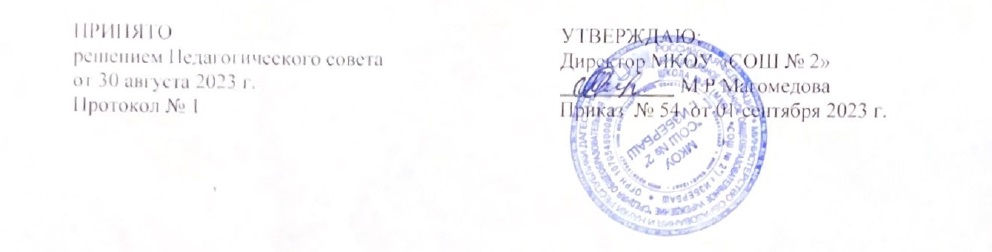 План работы заместителя директора по УВР на 2023 – 2024 учебный годГ.Избербаш2023 г.Задачи и приоритетные направления работы на новый 2023/2024 учебный годЦель: обеспечение современного качества образования, повышение его эффективности в соответствии с актуальными и перспективными потребностями личности, общества и государства.Приоритетные задачи:Создать условия для эффективной образовательной деятельности через:повышение качества проведения учебных и факультативных занятий в соответствии с требованиями образовательных стандартов;формирование предметных, личностных и метапредметных компетенций учащихся в процессе обучения, создание положительного микроклимата на учебных занятиях для учащихся з разным уровнем учебной мотивации;совершенствование системы работы по выявлению и поддержке высокомотивированных и одарѐнных учащихся, вовлечению их в инновационную и научно-исследовательскую деятельность;развитие здоровьесберегающей среды, обеспечение безопасных условий пребывания учащихся в учреждении образования.Совершенствовать работу по развитию профессиональных компетенций педагогов через:организацию адресной целенаправленной методической поддержки педагогов по повышению квалификационной категории;повышение результативности работы методических объединений и практико-ориентированный характер методической работы по развитию профессиональных педагогических качеств, которые способствуют достижению учащимися не только предметных, но и личностных и метапредметных результатов освоения программ общего среднего образования;стимулирование педагогов к участию в инновационной и исследовательской деятельности, обобщению и распространению эффективного педагогического опыта.Совершенствовать воспитательное пространство школы через:оказание социально психолого-педагогической поддержки воспитания, содействующего личностному развитию учащихся и становлению нравственного, инициативного, активного гражданина Республики Беларусь, способного к самосовершенствованию в духовно-нравственном, гражданско-патриотическом и правовом просвещении, осознающего ответственность за настоящее и будущее своей страны;формирование личности будущего активного гражданина, способного разрабатывать стратегию поведения, осуществлять нравственный выбор и нести за него ответственность;совершенствование системы патриотического воспитания, формирование лидерских качеств и продвижение собственных инициатив посредством апробации модели формирования и развития коммуникативной компетентности обучающихся в системе взаимодействия учреждений образования и детских, молодѐжных общественных объединений;работу по профилактике правонарушений и безнадзорности, возникновению неформальных молодежных группировок на основе развития сотрудничества с социальными партнерами, обеспечения межведомственного взаимодействия;создание условий для профессионального самоопределения учащихся, оказание педагогической поддержки учащимся в процессе выбора профессиональной сферы деятельности;повышение эффективности здоровьесберегающей среды школы, формирование у учащихся ответственного отношения к своему здоровью как к личной и общественной ценности, стратегии культуры безопасного поведения в рамках функционирования ресурсного центра и обеспечения безопасных условий пребывания учащихся в учреждении образования.Создать условия для развития и укрепления материально-технической базы учреждения за счѐт активизации деятельности по привлечению внебюджетных средств.Организация деятельности образовательного учреждения, направленной на обеспечение доступности общего образованияОрганизационно-педагогические мероприятия на начало учебного года.Работа с педагогическими кадрамиЗадачи работы:Усиление мотивации педагогов на освоение инновационных педагогических технологий обучения и воспитания.Обеспечение оптимального уровня квалификации педагогических кадров, необходимого для успешного развития школы.Развитие педагогического коллектива, профессионального роста каждого учителя через использование новейших технологий в работе. Основные направления работы:Работа с молодыми специалистами – наставничество.Непрерывное повышение квалификации учителей, их самообразования, в том числе на основе ресурсов сети ИнтернетОрганизация и проведение семинаров, конференций.Аттестация педагогических работников.Работа учебных кабинетов.Аттестация педагогических работников в 2022/2023 учебном годуДеятельность педагогического коллектива, направленная на совершенствование образовательного процессаНаучно-методическая работаВажнейшим средством повышения педагогического мастерства учителей, связывающим в единое целое всю систему работы школы, является методическая работа.Роль методической работы в школе значительно возрастает в современных условиях в связи с необходимостью рационально и оперативно использовать современные технологии, новые методики, приемы и формы обучения и воспитания, а также профессиональные ценности, убеждения педагога. При планировании методической работы школы отбирались те формы, которые реально позволили бы решать проблемы и задачи, стоящие перед школой.Формы методической работы:педагогические советы,методический совет и школьные методические объединения,самообразование педагогов,открытые уроки и их анализ,взаимопосещение уроков,предметные недели,индивидуальные беседы по организации и проведению урока, организация и контроль курсовой подготовки педагогов, их аттестация,разработка методических рекомендаций в помощь учителям и классным руководителям«Повышение профессиональной компетентности педагогических работников как условие формирования качества образования в соответствии с обновленными ФГОС»Цели методической работы:повышение качества образования через повышение уровня профессионального мастерства и профессиональной компетентности педагогов для успешной реализации ФГОС второго поколения и воспитания обучающихся, подготовленных к жизни в современном мире.Основные задачи методической работы:Организация методической работы педагогов, обеспечивающей высокий уровень усвоения программного материала обучающимися.Разработка программы по оказанию методической помощи педагогам в осуществлении проектной и научно-исследовательской работы с учащимися.Освоение новых методов, технологий, способствующих успешному взаимодействию между педагогами и обучающимися при работе над проектами.Повышение заинтересованности педагогических работников в высококачественном труде при организации проектной деятельности.Улучшение качества управления проектами со стороны всех участников образовательных отношений.Внедрение новых программ внеурочной деятельности, которые помогут развить проектные и исследовательские умения учащихся.Приведение в систему работы учителей-предметников по темам самообразования, активизация работы по выявлению и обобщению, распространению передового педагогического опыта творчески работающих педагогов.Разработка и реализация программы мониторинга успешности учителя, уровня его профессиональной компетентности для повышения результативности работы педагога.Совершенствование системы мониторинга и диагностики успешности образования, уровня профессиональной компетентности и методической подготовки педагогов.Обеспечение методического сопровождения работы с молодыми и вновь принятыми специалистами.Создание условий для самореализации учащихся в учебно-воспитательном процессе и развития их ключевых компетенций на основе использования современных педагогических технологий и методов активного обучения.Развитие системы работы с детьми, имеющими повышенные интеллектуальные способности.Состав методического совета школы:План работы Ибрагимовой М Х.заместителя директора по УВР  на 2023-2024 учебный годПланирование творческих предметных недель методическими объединениями школыМетодические совещанияСистема внутришкольного контроля.Цель: установить соответствие функционирования и развития педагогического процесса в школе требованиям государственного стандарта образования с выходом на причинно-следственные связи, позволяющие сформулировать выводы и рекомендации по дальнейшему развитию школы. Задачи:диагностирование состояния учебно-воспитательного процесса, выявление отклонений от запрограммированного результата (стандарта образования) в работе педколлектива, создание обстановки заинтересованности, доверия и совместного творчества: учитель – обучающийся, руководитель - учитель;формирование у обучающихся ответственного отношения к овладению знаниями, умениями, навыками;обеспечение единства урочной и внеурочной деятельности учителя через кружки, факультативы, индивидуальные занятия;повышение ответственности учителей-предметников, внедрение информационно-коммуникационных технологий, методов и приемов работы в практику преподавания учебных предметов.Формы внутришкольного контроля:Проверка классных журналовПроверка рабочих тетрадейПроверка контрольных тетрадейПроверка календарно-тематического планированияПосещение уроковПосещение факультативных занятийКонтроль ЗУНВнутришкольный контроль за учебно-воспитательным процессом№ п\пСодержание работыСрокиОтветственные, взаимодействие1Обновление стендов школыВ течениегодаИбрагимова М.Х.2Распределить педагогическую нагрузку, распределить обязанностиДо 25.08.Ибрагимова М.Х.3Уточнение списков учителей, проходивших курсы повышения квалификации, подготовкасписков педагогов, которые будут повышать свою квалификацию в следующем году.До 15.09Ибрагимова М.Х.4Организовать прием учащихся в десятый класс.До 31.08.Ибрагимова М.Х.5Подготовка документации для сдачи ОО-1.До 10.10.Ибрагимова М.Х.6Изучить вновь изданные нормативные документы Министерства просвещения РФ иознакомить с ними учителейсентябрьИбрагимова М.Х.7Проверка укомплектованности школьной библиотеки учебной и методической литературой.До 15.09Ибрагимова М.Х.зам.по УВР,библиотекарь8Утверждение программ, календарно-тематического планирования учителей по предметамДо 15.09Зам. Директора по УВР, руководители МО9Составить расписание занятий, факультативных, элективных курсовДо 10.09.Зам. директора по УВР10Оформить на новый учебный год педагогическую документацию:журнал учета пропусков и замены уроков учителей,классные журналы,журналы факультативных, элективных и индивидуальных занятий и консультацийсентябрьЗаместители директора11Анализ устройства выпускников 9-х, 11-х классов.До 20.09Зам. директора по УВР12Выявить причины отсутствия обучающихся на уроках и мероприятиях в первые дни занятий.сентябрьКлассные руководители,зам. директора по УВР, соц. педагог1Подготовка информации по аттестации.сентябрьЗам. директора по УВР2Оформление уголка «К аттестации»сентябрь-октябрьЗам. директора по УВР3Прохождение курсов повышения квалификации руководителями школы иучителямипо графикуЗам. директора по УВР4Информационное совещание учителей: нормативно-правовая база по аттестации; положение о порядке прохождения аттестации;требования к квалификационным характеристикам.сентябрьЗам. директора по УВР5Посещение открытых мероприятий аттестуемых. Анализ. Рекомендации.По графикуЗам. директора по УВР руководители МО6Оформление плановой документации по аттестацииПо графикуЗам. директора по УВР7Взаимопосещение уроковПо графикуЗам. директора по УВР,руководители МО8Подготовка списка для аттестации педагогов в 2023/2024 учебном годуМай-июньЗам. директора по УВР9Консультации по оформлению портфолио к аттестации.В течение годаЗам. директора по УВР1Взаимопосещение уроков учителями  с цельюпреемственности обученияВ течение годаРуководители МО,зам. директора по УВР2Проведение школьных олимпиадОктябрь–ноябрьРуководители МО,зам. директора по УВР3Оказание методической помощи в освоении учителями тем по самообразованию.Составление индивидуального образовательного маршрутаВ течение годаЗам. директора по УВР4Проведение муниципальных олимпиадНоябрь - декабрьРуководители МО,зам. директора по УВР№Ф.И.О.ДолжностьОбязанности1Ибрагимова М Х.зам. директора по УВРКоординатор учебно - воспитательной работы школы2Алиева Р М.Зам. директора по ВРРуководитель МО классных руководителей, координатор воспитательной работы школы,3Гаджиева М Р.Учитель по ИКТКоординатор работы школы по ИКТ4Яхьяева ТЭ.Руководитель МО начальной школы5.Гаджиева М Р.Руководитель МО математики, физики6.Кадиева П А.Рамазанова Л А.Руководители МО естественных наук7.Иманалиева И В.Руководитель МО гуманитарного цикла8.Махмудова З А.Руководитель МО учителей технологии, ИЗО, физ-ры9.Алиева Р М.Руководитель МО родного языка1Заседание первое (установочное).Анализ методической работы за 2022-2023 учебный год и задачи на 2023 - 2024 учебный год.Обсуждение плана методической работы школы, планов работы МО на 2023/2024учебный год, тем по самообразованию.Утверждение рабочих программ, элективных курсов, факультативов.Анализ сдачи экзаменов в 2022-2023 учебном году.Утверждение плана проведения предметных недель (декад), подготовки учащихся к олимпиаде.Развитие творческих способностей школьников. Работа с одаренными детьми в школе.8. Курсовая переподготовка и аттестация педагогических кадров в 2023-2024 уч.годуСентябрь2Заседание второе.Утверждение плана подготовки и проведения ЕГЭ и ГИА на 2023-2024г.О проблемах преемственности в 5 классе. Адаптация пятиклассников.Итоги мониторинга учебного процесса за первую четверть.Создание творческой группы по подготовке к тематическому педсовету по учебной работе.Ноябрь3Заседание третье.Результативность методической работы школы за I полугодие, состояние работы по повышению квалификации учителей.Итоги мониторинга учебного процесса за первое полугодие.Изучение нормативно – правовой базы, поступивших приказов из Управления образования  по вопросам организации и проведения ОГЭ и ЕГЭ в 2023 – 2024 учебном году.Деятельность по подготовке к итоговой аттестации различных участников образовательного процесса. Организация консультаций по подготовке к итоговой аттестации. Итоги пробного ЕГЭ и ОГЭ в рамках школы.Январь4Заседание четвертое.Итоги мониторинга учебного процесса за третью четверть.Утверждение графика административных контрольных работ на IV четверть 2023-2024 уч. года.Подготовка 9 и 11 классов к экзаменам в форме ОГЭ и ЕГЭ.Организация и проведение ВПР в школе.Март5Заседание пятое.Итоги мониторинга учебного процесса за IV четверть, год.Подведение итогов аттестации, курсовой системы повышения квалификации педагогических кадров школы за 2023/2024 учебный год.Анализ методической работы школы за второе полугодие, год.Визитная карточка МО: анализ работы за 2023-2024 учебный год и планирование работы МО на следующий учебный год.Результаты работы МО. Обсуждение и утверждение проекта методической работы на 2024-2025 уч. год.МайМетодическое объединениеМесяцМО учителей гуманитарного цикла (русский язык,литература)ДекабрьМО учителей математики, информатики, физикиОктябрьМО естественных наук (история,обществознание,ОДНКРНоябрьМО технологии, ИЗО, музыки, физ-ры,ОБЖАпрельМО естественных наук (биология,химия,география)МартМО роного языка ЯнварьМО иностранных языковФевраль№СодержаниеСрокиОтветственные1Требования, предъявляемые к ведению школьной документации.Утверждение плана работы  на 2023-2024 учебный год.сентябрьЗам. директора по УВР2Подведение итогов предметных недельпо графикуЗам. директора по УВР, руководители МО3Организация деятельности учителей по подготовке учащихся 9,11-хоктябрь-ноябрьклассов к ОГЭ и ЕГЭ.4Итоги успеваемости за I полугодие учебного годаАнализ работы за первое полугодие.декабрьЗаместитель директора, кл. руководители,учителя-предметники5Итоги предварительной успеваемости за II полугодие учебного годаапрельЗам. директора по УВР, кл. руководители,учителя-предметники6Об учебно-методическом и программном обеспечении учебного процесса в2023-2024 учебном году.майЗам. директора по УВР, учителя-предметники, библиотекарь7Итоги успеваемости за II полугодие во 5-8,10 классах. Анализ работы заучебный годмайЗаместитель директора по УВР Ибрагимова М Х.Направления проверки классных журналовПериодичность контроляКачество оформления журналов в соответствии с установленными требованиями6 раз в год (сентябрь, ноябрь, декабрь, февраль, апрель, июнь)Выполнение программы1 раз в четвертьСвоевременность и объективность выставления отметок обучающихся1 раз в четвертьПосещаемость занятий обучающимися, учет посещаемости занятий1 раз в месяцОбъект контроляСодержание контроляЦелиФормы контроляОтветственныеИтогСентябрьСентябрьСентябрьСентябрьСентябрьСентябрьКомплектование классовУточнение и корректировка списковТематическийСписки,учащихсяЗам. директора поОО-1УВРОрганизация занятий с уч-ся,Перевод учащихся в следующий классТекущийЗам. директора поВедомость,переведенными условно.УВРпротоколПосещаемость занятийОтслеживание посещаемости класснымиТекущийЗам. директора поучащимися, условноруководителямиУВР, классныепереведенными в следующийруководителиклассКомплексная проверка охвата всех детей школьного возраста обучением в школе, в системеПривлечение детей к обучению в школе.ПерсональныйЗам. директора по УВР, соц. педагог, классные руководителиПисьменный отчет классных руководителейпрофесс. образования. СборЗам. директора по УВР, соц. педагог, классные руководителиданных о трудоустройствеЗам. директора по УВР, соц. педагог, классные руководителивыпускников 9-х,11-х классов.Зам. директора по УВР, соц. педагог, классные руководителиОрганизация индивидуальногоОпределение учителей и графика занятий.ТекущийЗам. директора поРасписаниеобученияВосполнение пробелов в знанияхУВРОбеспечение техникиТехника безопасности на уроках.ПерсональныйЗам. директора поЖурналы побезопасности на урокахУВРтехникетехнологии, физики, химии,безопасностифизической культуры,внеклассных мероприятияхОбеспеченность УМК педагогов и обучающихся.Установление соответствия учебников ипрограммно-методического обеспечения федеральному перечню УМК. ВыявлениеПредупредител ьныйЗам. директора по УВР,библиотекарьИнформация, совещание при директоре.наличия учебников у обучающихся,программно-методического обеспечения уПедагоговВводный инструктаж работниковПроверить правильность оформленияТекущийЗам. директора поЖурналы по ТБшколы по технике безопасностижурналов по ТБУВРРабочие программы, календарно-Соответствие календарно-тематическогоПерсональныйЗам. директора поАналитическаятематическое планирование.планирования рабочей программе поУВРсправкапредмету и требованиям оформления.Адаптированные рабочиеОрганизация планирования учебно-ПерсональныйЗам. директора поАналитическаяпрограммы для учащихся с ОВЗ,методической деятельностиУВРсправкакалендарно-тематическоеШкольная документацияпланирование к нимШкольная документацияСостояние личных дел учащихся.Проверить работу кл. рук-лей повыполнению единых требований кПерсональныйЗам. директора поУВРАналитическаясправкаведению личных делСостояние Правильность и своевременностьПерсональныйЗам. директора поСправкаклассных журналов, журналовоформления классными руководителями иУВРэлективных курсов иучителями-предметникамииндивидуального обучения.Расстановка кадровКорректировка учебной нагрузки наТематическийДиректор, зам.Тарификацияновый учебный год, выявление вакансий.директора по УВРПедсоветОрганизация посещенияУточнение и корректировка списковТематическийЗам. директора поСписокучителями курсов повышенияучителей, проходящих курсы в текущемУВРпедагоговквалификацииучебном годуКурсы повышения квалификацииРазвитие профессионального мастерства,ТекущийЗам. директора поТемыпрофессиональной культуры, освоениеУВРсамообразования.новых профессиональныхПлан – графиккомпетентностей.повышенияРабота с пед.квалификации.кадрамиОрганизация аттестации наУточнение и корректировка списковПерсональныйДиректор,Списокквалификационную категориюучителей, подлежащих аттестации вЗам. директора попедагоговОрганизация аттестации нановом учебном годуУВРсоответствие занимаемойдолжностиРабота молодых учителей, вновьОзнакомление с профессиональным иПерсональныйЗам. директора поСобеседование,принятых учителейметодическим уровнем педагогическойУВРназначениеУровень педагогическойдеятельности вновь пришедших учителейнаставникадеятельности вновь пришедшихучителейКонтроль за уровнем ЗУН учащихсяВходные контрольные срезы во 5-11-х классахВыявление уровня успеваемости и качества знаний учащихся на началоучебного года.ТематическийЗам. директора по УВРСправкаКонтроль за уровнем ЗУН учащихсяКлассно-обобщающий контроль 10 класса«Диагностика качества обучения и результатовучебно-воспитательного процесса»Адаптация десятиклассников. Соблюдение принципов преемственности в обучении и воспитании.Классно- обобщающийЗам. директора по УВР, психолог, классный руководительАдмин. совещание Индивидуальные консультацииКонтроль за состояниемпреподавания учебных предметовАдаптация учащихся  5, 10 классовОпределение уровня готовности первоклассников к обучению в школе. Отслеживание адаптации уч-ся  5,10классов.Классно- обобщающийПедагог-психолог, кл. руководитель, руководитель МОСправка, производственное совещаниеКонтроль за состояниемпреподавания учебных предметовИзучение уровня преподавания в 5-х классах и степени адаптации учащихся к средней школе:а) входной контроль б) посещение уроковв) контроль качества ведения тетрадейВыполнение требований по преемственности в 5-х классах.ТекущийЗам. директора по УВР, учителя- предметники, учителяначальной школыСправкиКонтроль за состояниемпреподавания учебных предметовФакультативные, элективные курсыОрганизация и комплектование группучащихся. Выбор учащимися элективных курсов.ПерсональныйЗам. директора по УВР, рук. МОСписок учащихся.Расписание занятийМетодическая работаСоответствие рабочих программ учителей государственнымстандартам и программам.Выполнение программных требований, соответствие используемых программ и учебников нормативным требованием.ПерсональныйАдминистрация школы, руководители МОПриказ,Совещание при зам. директоре,заседания предметных МО.Методическая работаСоответствие рабочих программ курсов внеурочной деятельности требованиям обновленных ФГОСООО, СОООценка соответствия рабочих программ, курсов, внеурочной деятельности требованиям ФГОС ОООТематическийЗам. директора по ВРСправкаМетодическая работаАнализ и утверждение планов работы МО на учебный год.Утверждение количества и состава предметных МО, их руководителей.Организация методической работы в новом учебном году.ТематическийЗам. директора по УВРЗаседание МСМетодическая работаПлановые заседанияШ МО.Корректировка и уточнение плана работыШМО на годТекущийРуководители МОПротоколзаседанияО К Т Я Б Р ЬО К Т Я Б Р ЬО К Т Я Б Р ЬО К Т Я Б Р ЬО К Т Я Б Р ЬО К Т Я Б Р ЬВыполнение всеобучаДиагностика 5-х классов врамках подготовки к совещаниюСтепень адаптации 5-классниковк новым условиям учѐбыДиагностическийЗам. директора поУВР, классныеСовещаниепри директоре,по преемственности:посещение уроков. Диагностика 5-классников психологомконтрольные работы порусскому языку и математике в 10-х классахСтепень готовности к обучению в старшей школеруководителисправкаПосещаемость учебных предметов учащимися 5-11 классовКонтроль за посещаемостью учебных предметовТематическийСоц. Педагог.Зам. директора по УВРСовещание при заместителедиректораШкольная документацияСостояние рабочих тетрадей по русскому языку, математике в 5-х классахИзучение качества работы учителя с рабочими тетрадями учащихся, работа надошибками. Выполнение единого орфографического режимаТекущийЗам. директора по УВРРуководители МОСправкаШкольная документацияСостояние личных дел учащихся.Проверить работу кл. рук-лей поустранению замечаний по выполнению единых требований к ведению личных дел, сделанных во время проверки всентябреПерсональныйЗам. директора по УВРШкольная документацияРабочие программы, календарно-тематическое планирование.Устранение замечаний, сделанных вовремя проверки в сентябре.ПерсональныйЗам. директора поУВРАналитическаясправкаШкольная документацияПроверка дневников учащихся  10 - 11-х классовЕдиный орфографический режимТематическийЗам. директора поУВРСправкаРабота с пед. кадрамиРабота молодых учителей, вновь принятых учителейОказание методической помощи в планировании, организации ипроведении уроковПерсональныйЗам. директора по УВР, учителя-наставникиПланы уроковРабота с пед. кадрамиАттестация наквалификационную категориюУстановление  заявленнойквалификационной категорииТекущийЗам. директора поУВРПротокол ГЭКРабота с пед. кадрамиОрганизация аттестации на квалификационную категориюУточнение и корректировка спискаучителей, подлежащих аттестации в новом учебном годуПерсональныйДиректор,Зам. директора по УВРСписок педагоговРабота с пед. кадрамиКурсы повышения квалификацииРазвитие профессионального мастерства, профессиональной культуры, освоение новых профессиональныхкомпетентностей.ТекущийЗам. директора по УВРУчѐба на курсахКонтроль за уровнем ЗУН учащихсяПроверка техники чтения в 5 классах.Уровень достижений учащихсяПерсональныйЗам. директора по УВРСправкаРабота с одаренными детьмиУчастие победителей школьного этапа ВОШ в муниципальном этапеРеализации творческих способностей и интереса к предмету у учащихсяТекущийЗам. директора по УВР, рук. МО,Учителя- предметникиОтчѐтКонтроль за состояниемпреподавания учебных предметовИзучение уровня преподавания в 5 классе и степени адаптацииобучающихся Выполнение требований по преемственности вФронтальныйЗам. директора по УВР, рук. МО,психологСправкаКонтроль за состояниемпреподавания учебных предметовИзучение уровня преподавания в 10 классе и степени адаптацииобуч-ся к 3 ступени обученияВыполнение требований по преемственности в 10 классеФронтальныйЗам. директора по УВР, рук. МО,психологСправкаМетодическая работаРабота с одарѐнными детьми.Организация и проведение школьного этапа ВОШ с целью выявления лучших учащихся по предмету для участия вмуниципальном этапе.ТекущийЗам. директора по УВР, рук. МО,учителя-предметникиОтчѐт руководителей МО на заседанияхМС школыИтоговая аттестация учащихся 9,11 классовВходной мониторинг 9, 11классов по русскому языку и математикеСтепень готовности к сдаче государственных экзаменовДиагностическ ийЗам. директора поУВР, классные руководителиСправкаИтоговая аттестация учащихся 9,11 классовПодготовка учащихся 9, 11 классов к итоговойаттестацииСоставление предварительных списков для сдачи экзаменов по выборуТематическийЗам. директора по УВР, классные руководителиСписокИтоговая аттестация учащихся 9,11 классовКонсультации учителей по вопросу порядка и правил прохождения аттестации в 2022-2023г.Система работы учителя по подготовке учащихся к экзаменам в форме ЕГЭ, ОГЭФронтальныйЗам. директора по УВРСовещание при зам. директора по УВР.Н О Я Б Р ЬН О Я Б Р ЬН О Я Б Р ЬН О Я Б Р ЬН О Я Б Р ЬН О Я Б Р ЬВыполнение всеобучаПрохождение программ за 1четвертьОбъѐм прохождения программ,соответствие КТПТематическийЗам. директора поУВРОтчѐты учителейВыполнение всеобучаОрганизация дополнительных занятий с отстающимиучениками в каникулярноевремя.Оценка индивидуальной работы учителей по ликвидации пробелов в знанияхучащихсяПерсональныйЗам. директора по УВРСовещание при зам. директора по УВР.Выполнение всеобучаКлассно-обобщающий контроль 8–х классовВыявление уровня успеваемости и качества знанийТематический классно- обобщающийЗам. директора по УВРСправка Индивидуальные консультацииШкольная документацияКонтроль состояния журналовАнализ объективности выставлениячетвертных отметок, анализ успеваемостиТематическийЗам. директора поУВРСправкаШкольная документацияВедение рабочих тетрадей (9-11 кл.) по математике, русскому языкуИзучениекачества работы учителя с рабочими тетрадями учащихся, работа над ошибками;выполнения	единого орфографического режимаПерсональныйЗам. директора по УВРСправкаРабота с пед. кадрамиРабота молодых учителей, вновьприбывших учителейОказание методической помощив планировании, организации иПерсональныйЗам. директора поУВР, учителя-Планы уроковпроведении уроковнаставникиАттестация на соответствие занимаемой должностиПодтверждение соответствия занимаемой должности учителяТекущийЗам. директора по УВРПротокол АКОрганизация аттестации на квалификационную категориюМетодическая помощь аттестуемому в подготовке аттестационных материаловТекущийЗам. директора по УВРКонтроль за уровнем ЗУНучащихсяУспеваемость обучающихся за 1- ю четвертьВыявление	качества	знаний	и успеваемости учащихся за 1-ю четвертьТематическийЗам. директора по УВРОтчет,Пед.советКонтроль за состояниемпреподавания учебных предметовПодготовка учащихся 7-11 классов к муниципальному туру Всероссийской олимпиадышкольниковСистема работы учителей по подготовке к олимпиадам.ПерсональныйЗам. директора по УВРРук. МОСовещание при заместителедиректораКонтроль за состояниемпреподавания учебных предметовАнализ состояния преподавания отдельных предметов –английский языкПродуктивность работы учителей английского языка.Активизация познавательнойдеятельности учащихся на урокеТематическийЗам. директора по УВРРук. МОСправкаМетодическая работаПроведение плановыхзаседаний предметных МОПлан развития внутришкольной системы оценки качестваТекущийЗам. директора по УВР, Рук. МО,учителя- предметникиПротоколзаседания МОМетодическая работаПроведение предметной недели по естественным наукамВлияние предметной недели на развитие интереса учащихся к изучаемому предмету, повышение образовательного уровня, обучение школьниковсамостоятельности и развитие у них творчестваТематическийЗам. директора по УВР,руководитель МОПлан. Справка рук. МОМетодическая работаПроведение предметной недели по гуманитарным предметамВлияние предметной недели на развитие интереса учащихся к изучаемому предмету, повышение образовательного уровня, обучение школьниковсамостоятельности и развитие у них творчестваТематическийЗам. директора по УВР,руководитель МОПлан. Справка рук. МОРабота с одаренными детьмиУчастие победителей школьного этапа ВОШ в муниципальном этапеРеализация творческих способностей и интереса к предмету у учащихсяТекущийЗам. директора по УВР, Рук. МО,учителя- предметникиОтчѐтД Е К А Б Р ЬД Е К А Б Р ЬД Е К А Б Р ЬД Е К А Б Р ЬД Е К А Б Р ЬД Е К А Б Р ЬВыполнение всеобучаКлассно-обобщающийконтроль 9-х классовПодготовка выпускниковосновной школы к итоговойТематическийклассно-Зам. директора поУВРСправкаИндивидуальные«Подготовка выпускников основной школы китоговой аттестации»аттестацииобобщающийконсультацииОбеспечение	техники безопасности на уроках технологии, физики, химии,физкультурыПроверка	выполнения	инструкций	по охране труда, жизни и здоровья детейТематическийЗам. директора по УВРШкольная документацияСостояние классных журналов, элективных курсовКонтроль объективности,своевременности выставления оценок Анализ объективности выставленияполугодовых отметок в 10-11 классах, анализ успеваемости в 5- 9 классахПерсональныйЗам. директора по УВРАналитическая справкаШкольная документацияПроверка контрольных и рабочих тетрадей учащихся 5–7-х классовИзучение качества работы учителя с рабочими тетрадями учащихся, работа над ошибками. Выполнение единогоорфографического режимаТекущийЗам. директора по УВРРуководители МОСправкаШкольная документацияСостояние рабочих тетрадей по русскому языку, математике в 8-9  классахИзучение качества работы учителя с рабочими тетрадями учащихся, работа над ошибками. Выполнение единогоорфографического режимаТекущийЗам. директора по УВРРуководители МОСправкаШкольная документацияПроверка дневников учащихся 5- 11-х классовЕдиный орфографический режимТематическийЗам. директора по УВРСправкаШкольная документацияВыполнение образовательных программ в первом полугодии. Подведение итогов прохожденияпрограмм.Выполнение программ по предметам и выявление причин отставания за первое полугодиеПерсональныйЗам. директора по УВРОтчетРабота с пед. кадрамиРабота молодых учителей, вновь прибывших учителейОказание методической помощив планировании, организации и проведении уроковПерсональныйЗам. директора поУВР, учителя- наставникиПланы уроковРабота с пед. кадрамиОрганизация аттестации на квалификационную категориюОказание методической помощи аттестующимся в подготовкеаттестационных документовПерсональныйЗам. директора по УВРКонтроль за уровнем ЗУН учащихсяОрганизация и проведение школьных административных контрольных работ за первоеполугодие в 5-11-х классах.Определение уровня качества знанийДиагностическ ийЗаместительдиректора по УВР Рук. МО, учителя- предметникиАналитическая справкаКонтроль за уровнем ЗУН учащихсяСовет профилактики. Состояние УВР со слабоуспевающимиобучающимисяУменьшение количества неуспевающих по итогам четвертиПредупредител ьныйЗам. директора по УВР, соц. педагогучителяСовещание при заместителедиректораКонтроль за состояниемпреподаванияСостояние	преподаваниябиологии,	географии	в	5-8 классахИзучение	состояния	организацииучебного процесса; качества знаний и уровня успеваемости по предметуУчителя- предметникиПредметныйСправкаучебных предметовМетодическая работаВыступления педагогов по темамсамообразования (по графику)Рост профессионального и методическогомастерства в рамках самообразованияФронтальныйРуководители МООтчѐтМетодическая работаПодведение итоговмуниципальных предметных олимпиадОценка работы учителей-предметников с наиболее подготовленными учащимисяТематическийЗам. директора по УВРСправка,совещание при директореМетодическая работаПроведение предметной недели по русскому языку и литературе.Влияние предметной недели на развитие интереса учащихся к изучаемому предмету, повышение образовательного уровня, обучение школьниковсамостоятельности и развитие у них творчестваТематическийЗам. директора по УВР,руководитель МОПлан. Справка рук. МОРабота с одаренными детьмиУчастие победителей школьного этапа ВОШ в муниципальном этапеРеализации творческих способностей и интереса к предмету у учащихсяТекущийЗам. директора по УВР, рук. МО,Учителя- предметникиОтчѐтИтоговая аттестация учащихся 9,11классовРабота учителей - предметников по подготовке учащихся кгосударственной итоговой аттестацииПроверка документации, стендов по подготовке к экзаменамТематическийЗам. директора по УВРСовещание при зам. директораЯ Н В А Р ЬЯ Н В А Р ЬЯ Н В А Р ЬЯ Н В А Р ЬЯ Н В А Р ЬЯ Н В А Р ЬВыполнение всеобучаПрохождение программ за 1полугодиеОбъѐм прохождения программ,соответствие КТППерсональныйЗам. директора поУВРОтчѐты учителейВыполнение всеобучаПосещение семей, находящихся в социально-опасном положенииОбследование жилищно-бытовых условий. Оказание социально- педагогической помощиПерсональныйЗам. директора по ВР, социальный педагогАктыобследования жилищно-бытовых условийВыполнение всеобучаКонтроль посещаемостиучащихся, склонных к пропускам учебных занятийПрофилактика пропусков учебных занятийТекущийЗам. директора по УВРИнформацияРабота с пед. кадрамиРабота молодых учителей, вновь прибывших учителейОказание методической помощив планировании, организации и проведении уроковПерсональныйЗам. директора поУВР, учителя- наставникиПланы уроковРабота с пед. кадрамиАттестация наквалификационную категориюОказание методической помощи аттестующимся в подготовкеаттестационных документовПерсональныйЗаместительдиректора по УВРКонтроль зауровнем ЗУН учащихсяАнализ итогов успеваемостиучащихся во 2 четвертиМониторинг уровня сформированностиучебной компетентности учащихсяТематическийЗаместительдиректора по УВРОтчет по итогам 1полугодияКонтроль зауровнем ЗУН учащихсяАнализ административныхОпределение уровняТематическийЗам. директора поОтчѐты,контрольных работ в 5-11 классах за 1 полугодие.сформированности учебной компетентности учащихсяУВР, рук. МО учителя-предметникисовещание при директореКонтроль за состояниемпреподавания учебных предметовСостояние преподавания предметов по итогам 1 полугодияИзучение преподавания математики в 8-9 классахПредметно- обобщающийЗам. директора по УВР,руководитель МОКонтроль за состояниемпреподавания учебных предметовСостояние	преподавания математики в 5-8 классахИзучение	состояния	организацииучебного процесса; качества знаний и уровня успеваемости по предметуПредметныйУчителя- предметникиСправкаМетодическая работаИтоги трѐх этапов ВОШ по учебным предметам. Анализ результатов мониторинга иадминистративных контрольных работ в 5-11 классах за 1 полугодие. Отчѐт руководителейМО о проделанной работе.Состояние методической работы согласно плану работы на год.ТекущийЗам. директора по УВР,Руководители МОЗаседание МС, протоколМетодическая работаПроведение плановыхзаседаний предметных МООзнакомление с итогами трѐх этапов ВОШ. Анализ результатов мониторинга и административных контрольных работ в 5-11 классах за 1 полугодие.Отчѐт по теме самообразования согласно графику МО.ТекущийЗам. директора по УВР, рук. МО,Учителя- предметникиПротоколзаседания МОРабота содаренными детьмиУчастие победителеймуниципального этапа ВОШ в региональном этапеРеализация творческих способностей и интереса к предмету у обучающихсяПерсональныйЗам.директора поУВР, учителя- предметникиОтчѐтИтоговая аттестация учащихся 9,11 классовПодготовка учащихся 9,11-х классов к государственной (итоговой) аттестацииВыявление практической направленности учебных занятий. Проверка работыучителей по оказанию индивидуальной помощи учащимся 9- 11- х классов Пробное тестирование по выбраннымучащимися предметам.ТематическийЗам. директора по УВР, рук. МОИнформация, совещание при директореИтоговая аттестация учащихся 9,11 классовОрганизация работы по выборуучащимися предметов для итоговой аттестацииУточнение списков учащихся 9,11 классов для сдачи экзаменов по выборуТематическийЗам. директора по УВРСпискиИтоговая аттестация учащихся 9,11 классовПодготовка учащихся 9-11 классов к государственной(итоговой) аттестации.Организация консультаций по подготовке к экзаменам. Составление графикаконсультаций.ПерсональныйЗам. директора по УВРГрафикФ Е В Р А Л ЬФ Е В Р А Л ЬФ Е В Р А Л ЬФ Е В Р А Л ЬФ Е В Р А Л ЬФ Е В Р А Л ЬВыполнение всеобучаРабота с учащимися «группы риска»Анализ работы учителей с учащимися«группы риска» на уроках, их успеваемость и посещениеПерсональныйЗам. директора по УВР, социальныйпедагогСовещание при директореВыполнение всеобучаПосещаемость занятийАнализ работы классных руководителей,ТематическийЗам. директора поСовещание приобучающимисявоспитателей ГПД по обеспечению посещаемости уроковУВР, социальный педагогзаместителе директораКлассно-обобщающий контроль 8-х классовВыявление уровня успеваемости и качества знанийТематический классно- обобщающийЗам. директора по УВРСправка Индивидуальные консультацииСовет профилактики. СостояниеУВР со слабоуспевающими обучающимися"Уменьшение количества неуспевающих по итогам четвертиПредупредител ьныйЗам. директора поУВР, соц. педагог, учителяСовещание при директореШкольная документацияКонтроль ведения  журналов, журналов элективныхкурсовВыполнение программ по предметам, объективность выставления отметокПерсональныйЗам. директора по УВРСправкаШкольная документацияПроверка тетрадей в 5-6 -х классахСоблюдение единого орфографическогорежима, система проверки, выработка каллиграфических навыковТематическийЗам. директора по УВР, рук. МОСправкаШкольная документацияАнализ проверки тетрадей учителями-предметниками.Состояние тетрадей по  биологии, географии,физике,химии  в 5-11 классах.Выполнение единого орфографического режима.ТематическийЗам. директора по УВР,руководители МОСправка,заседание МОРабота с пед. кадрамиРабота молодых учителей, вновь прибывших учителейОказание методической помощи в планировании, организации ипроведении уроковПерсональныйЗам. директора по УВР, учителя-наставникиПланы уроковРабота с пед. кадрамиКурсы повышения квалификацииРазвитие профессионального мастерства, профессиональной культуры, освоение новых профессиональныхкомпетентностей.ТекущийЗаместительдиректора по УВРУчѐба на курсахКонтроль за уровнем ЗУНучащихсяОрганизация аттестации на квалификационную категориюОказание методической помощи аттестующимся в подготовкеаттестационных документовПерсональныйЗаместительдиректора по УВРКонтроль за состояниемпреподаванияучебных предметовСостояние преподавания химииИзучение состояния организации учебного процесса; качества знаний и уровня успеваемости по предметуУчителя- предметникиПредметныйСправкаИтоговая аттестация учащихся 9,11классовПодготовка учащихся 9-11-х классов к государственной (итоговой) аттестацииПроверка работы учителей по оказанию индивидуальной помощи учащимся 9-11-х классовТематическийЗам. директора по УВРСовещание при зам. директораМ А Р ТМ А Р ТМ А Р ТМ А Р ТМ А Р ТМ А Р ТВыполнение всеобучаУспеваемость обучающихся за 3-ю четвертьВыявление	качества	знаний	иуспеваемости учащихся за 3-ю четвертьТематическийЗам. директора поУВРСправка, педсоветРабота с пед. кадрамиКурсы повышения квалификацииРазвитие профессионального мастерства, профессиональной культуры, освоение новых профессиональныхкомпетентностей.ТекущийЗам. директора по УВРУчѐба на курсахРабота с пед. кадрамиРабота молодых учителей, вновь прибывших учителейОказание методической помощи в планировании, организации ипроведении уроковПерсональныйЗам. директора по УВР, учителя-наставникиПланы уроковРабота с пед. кадрамиОрганизация работы поформированию УМК на 2024-2025 учебный годСоответствие УМК Федеральному перечню учебников на 2023-2024 уч.годТематическийБиблиотекарьСогласованный с учителямисписок учебниковКонтроль за состояниемпреподавания учебных предметовСостояние преподаванияучебных предметов  в 7 классахИзучение уровня преподавания в  7 классахТематическийЗам. директора по УВР,руководитель МО Анализ назаседании МО Методическая работаПлановое проведениезаседаний МО.Реализация запланированной работыТематическийРуководители МОПротоколМетодическая работаПроведение предметной недели  по биологии,химии,географии.Влияние предметной недели на развитие интереса учащихся к изучаемому предмету, повышение образовательного уровня, обучение школьниковсамостоятельности и развитие у них творчестваТематическийЗам. директора по УВР,руководитель МОПлан. Справка рук. МОКонтроль за уровнем ЗУН учащихсяПроверка техники чтения во  5 классах.Уровень достижений учащихсяПерсональныйЗам. директора по УВРСправкаИтоговая аттестация учащихся 9,11классовПодготовка к ЕГЭ, ОГЭ, ГВЭРепетиционные экзамены в форме ЕГЭ,ОГЭ, ГВЭ по выборным предметамТекущийЗам. директора по УВРСовещание при директореА П Р Е Л ЬА П Р Е Л ЬА П Р Е Л ЬА П Р Е Л ЬА П Р Е Л ЬА П Р Е Л ЬВыполнение всеобучаКлассно-обобщающий контроль 8 «В»– классаВыявление уровня успеваемости и качества знанийТематический классно- обобщающийЗам. директора по УВРСправка Индивидуальные консультацииШкольная документацияСостояние классных журналов, журналов элективных курсов, индивидуального обученияВыполнение учебных программ. Ведение журнала учителями- предметниками и классными руководителями.Своевременное и объективное выставление оценок.ТекущийЗам. директора по УВР, учителя- предметники, Классные руководителиАналитическая справкаКонтроль состояния дневниковВыполнение рекомендаций, данных в ходе предыдущих проверокПерсональныйЗам. директора по УВРСправкаКонтроль состояния тетрадейВыполнение рекомендаций, данных в ходе предыдущих проверокПерсональныйЗам. директора по УВРСправкаРабота с пед. кадрамиКурсы повышения квалификацииРазвитие профессионального мастерства, профессиональной культуры, освоение новых профессиональныхкомпетентностей.ТекущийЗам. директора по УВРУчѐба на курсахКонтроль за уровнем ЗУН учащихсяПроведение ВПР в 4, 5, 6, 7, 8 классахУровень общеобразовательной подготовки обучающихся 4,5,6,7, 8, класса в соответствии с требованиямиФГОСТематический, анализ,диагностич.работаЗам. директора по УВРСправкаМетодическая работаВыступления педагогов по темамсамообразования (по графику)Рост профессионального и методическогомастерства в рамках самообразованияФронтальныйРуководители МООтчѐтРабота с одаренными детьмиУчастие учащихся в конкурсах различных уровнейОценка результативностииндивидуальной работы с учащимися, имеющими повышенную учебнуюмотивациюПерсональныйЗаместитель директора по УВР,Учителя- предметникиОтчѐтРабота с одаренными детьмиОрганизация и проведение школьного Фестиваля проектов учащихся.Организация участия проектов- победителей и призѐров вмуниципальном этапе конкурса проектов.Популяризация научно-исследовательской деятельности учащихся как эффективного средства самореализацииинтеллектуального и творческого развития.ТематическийДиректор,Зам. директора по УВР, ИКТ,учителя- предметникиПроекты учащихся, справкаИтоговая аттестация учащихся 9,11 классовКонтроль организации подготовки к государственной (итоговой) аттестациивыпускниковАнализ организации повторенияпройденного материала при подготовке к государственной (итоговой) аттестациивыпускниковТематическийЗам. директора по УВРСовещание призаместителе директораИтоговая аттестация учащихся 9,11 классовПодготовка учащихся к государственной (итоговой) аттестацииОрганизация работы учителей - предметников и классных руководителей с учащимися по подготовке к экзаменамПробное тестирование по русскому языку, математике в 11 классе;Пробное тестирование по русскому языку, математике в 9 классе.ПерсональныйЗам. директора по УВРПротокол. Совещание при заместителедиректораМ А ЙМ А ЙМ А ЙМ А ЙМ А ЙМ А ЙВыполнение всеобучаПедагогический совет «О переводе учащихся1, 2-8,10 классов в следующий класс»Освоение учащимися общеобразовательных программ учебного года.Работа педагогическогоФронтальныйАдминистрацияПротокол педсовета Приказколлектива по предупреждению неуспеваемости учащихся.Педагогический совет «О допуске к государственной (итоговой) аттестацииобучающихся 9, 11 классов, освоивших программы основногообщего, среднего общего образования»Освоение учащимися общеобразовательныхпрограмм основного общего, среднего общего образования.ТематическийАдминистрацияПротокол педсоветаРабота с пед. кадрамиКурсы повышения квалификации (по графику)Развитие профессионального мастерства, профессиональной культуры, освоение новых профессиональныхкомпетентностей.ТекущийЗам. директора по УВРУчѐба на курсахРабота с пед. кадрамиОрганизация аттестации на квалификационную категориюУточнение и корректировка спискаучителей, подлежащих аттестации в следующем учебном годуПерсональныйЗам. директора по УВРСписок педагоговРабота с пед. кадрамиПредварительная нагрузка на 2024-20244учебный годРаспределениепредварительной нагрузки на 2023-2024 учебный годТематический ПерсональныйРук. МО, учителя- предметникиПротоколзаседания МОКонтроль за уровнем ЗУН учащихсяИтоговые административные контрольные работы по русскому языку, математике и другимпредметам в 5-8, 10 классах.Оценка качества знаний учащихся по итогам годаТематическийЗам. директора по УВРАналитическая справкаКонтроль за уровнем ЗУН учащихсяПроведение ВПР в 4, 5, 6, 7, 8, 11классахУровень общеобразовательной подготовки обучающихся 4,5,6,7,8,11 класса в соответствии с требованиямиФГОСТематический, анализ,диагностич. работаЗам. директора по УВРСправкаКонтроль за состояниемпреподаванияучебных предметовВыполнение обязательного минимума содержания образования по учебным предметамИзучение результативности обучения во втором полугодииТематическийЗам. директора по УВР,руководители предметных МОСправкаМетодическая работаОтчѐты руководителей МО о проделанной работе за год.Перспективный планметодической работы на 2024- 2025 учебный год.Оценка деятельности МО по основным показателям, определение возможности эффективной организации работы МО на 2023-2024г.ИтоговыйРуководители предметных МООтчет рук. МОМетодическая работаПлановое проведение заседаний МО.Отчѐт руководителя МО о работе за год.Составление плана на следующий учебный год.ТематическийРуководители МОПротокол заседанияИтоговая аттестацияРепетиционные экзаменыв форме ЕГЭ, ОГЭ.Оценка готовности учащихся к ЕГЭ, ОГЭТекущийЗам. директора поУВРСовещание придиректореучащихся 9,11 классовДопуск учащихся 9,11 классов к итоговой аттестацииОценка состояния успеваемости учащихся 9, 11 классовТекущийЗам. директора по УВР, классныеруководителиПедсоветИ Ю Н ЬИ Ю Н ЬИ Ю Н ЬИ Ю Н ЬИ Ю Н ЬИ Ю Н ЬВыполнение всеобучаВыявление уровня знаний учащихся в ходегосударственной (итоговой) аттестацииАнализ уровня знаний учащихся 9-х, 11-х классовВыполнение всеобучаШкольная документацияКонтроль оформления аттестатов выпускниковПравильность и своевременность оформления аттестатов выпускниковИтоговыйЗам. директора по УВРДостоверность выставленныхотметокШкольная документацияКонтроль состояния личных дел учащихсяСвоевременное и правильное оформление личных дел учащихся1-11 классовТематическийЗам. директора по УВР, классные руководители,секретарь.Школьная документацияКонтроль за состоянием журналовОбъективность выставления четвертных (полугодовых) и годовых отметок.Выявление основных недочетов в работе с журналом. Готовность журналов 1 -8,10 классов к сдаче в архив. Готовность журналов выпускных классов к итоговойаттестации.ПерсональныйЗам. директора по УВРСправкаРабота с пед. кадрамиПодготовка анализа работы школы в 2023-2024 учебном году и плана работы на 20224-2025 учебный годПодготовка анализа работы школы за 2023- 2024 учебный годФронтальныйАдминистрацияПодготовка Анализа работы школы и плана работы на новыйучебный годКонтроль за состояниемпреподавания учебныхпредметовВыполнение программ за 2023- 2024 учебный год в 1 -11 классахАнализ выполнения и уровень освоения учебных программ за 2023-20224 учебный годИтоговыйЗаместительдиректора по УВРСправкаИтоговая аттестация учащихся 9,11классовПроведение ЕГЭ, ОГЭ, ГВЭСвоевременность оформления необходимой документации. Оценка качества проведения ЕГЭ, ОГЭ.ТематическийЗаместительдиректора по УВРАналитическая справка